Pospájaj ceruzkou bodky do čiar. Vymaľuj obrázky podľa predlohy.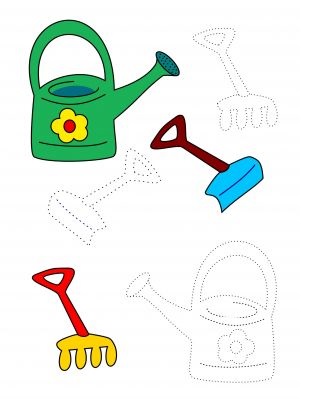 